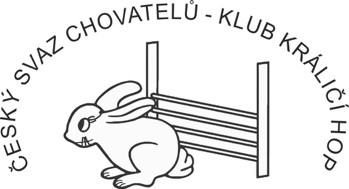 Přihláška na 7. Mistrovství ČRJméno závodníka: Adresa bydliště: Datum narození: Telefonní číslo: E-mail:  Jméno 1. králíka: Datum narození: Číslo Výkonnostního průkazu:  Jméno 2. králíka: Datum narození:Číslo Výkonnostního průkazu: Jméno 3. králíka: Datum narození:Číslo Výkonnostního průkazu: Při startu v rovinné dráze a parkuru vyplňte výkonnostní kategorii. Při startu ve skoku vysokém nebo dalekém napište do kolonky ano. Pokud králík v dané disciplíně startovat nebude, ponechte kolonku prázdnou. Do druhého sloupce napište závod, na kterém se králík v dané disciplíně kvalifikoval. Počet králíků a startů není omezen. Souhlasím s platným Soutěžním řádem ČSCH-KKH a budu se řídit jeho ustanoveními.Podpis:…………………………Rovinná dráhaParkurSkok vysokýSkok dalekýRovinná dráhaParkurSkok vysokýSkok dalekýRovinná dráhaParkurSkok vysokýSkok daleký